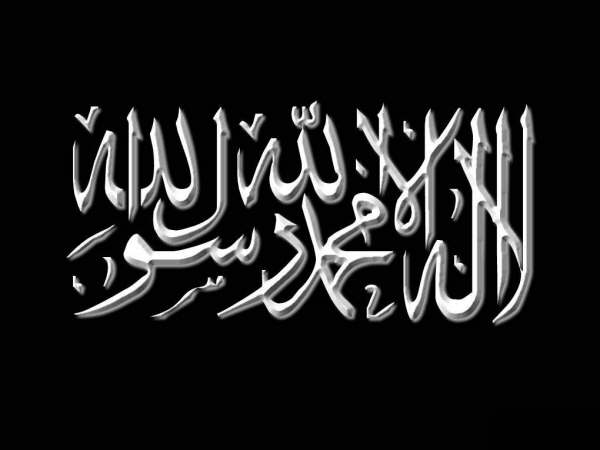 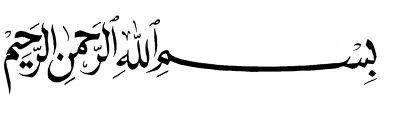  Verset :

« Par la vie (la ‘amruka) Ils s’aveuglaient dans leur délire ! » [Sourate 15, Verset 72]Commentaire :Qâdî 'Iyâd -qu'Allâh lui fasse miséricorde- a dit : « Les exégètes (al mufassirûn) sont unanimes sur le fait qu'il s'agit ici de la part d'Allâh d'un serment fait par la durée de la vie de Muhammad -sallâ l-Lahû ‘aleyhi wa sallam-, car le terme « la ‘amruka » a pour racine le mot « ‘amr » qui signifie la vie. Cela (le serment par la vie du Prophète -sallâ l-Lahû ‘aleyhi wa sallam-) représente le summum de la considération, de la plénitude et de l'honneur. Et Ibn ‘Abbâs a dit : « Jamais Allâh n'a créé un être et n'a existencié une âme qui soit plus noble que Muhammad -sallâ l-Lahû ‘aleyhi wa sallam-, et je n'ai jamais entendu Allâh (qu'Il soit exalté) jurer par la vie d'une autre personne que lui. ». » Source : Kitâb-u Shifâ’ Bi Houqûq-i l-Mustafâ.Par l’Imâm Qadhî ‘Iyyâdh